18th February 2022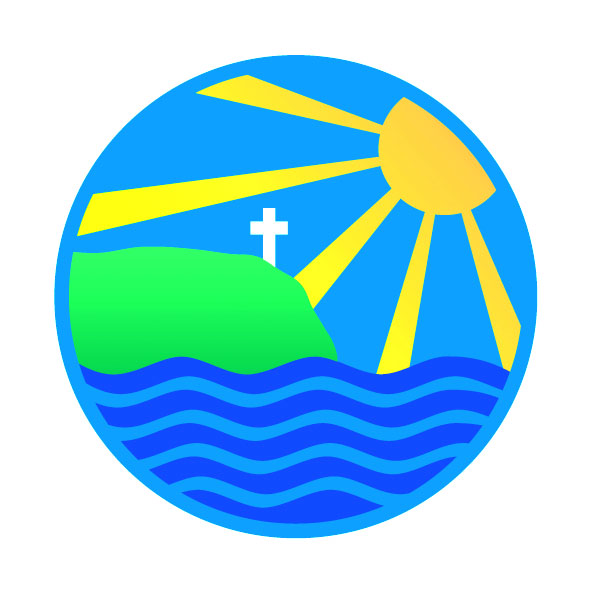 Addition/change of diary dates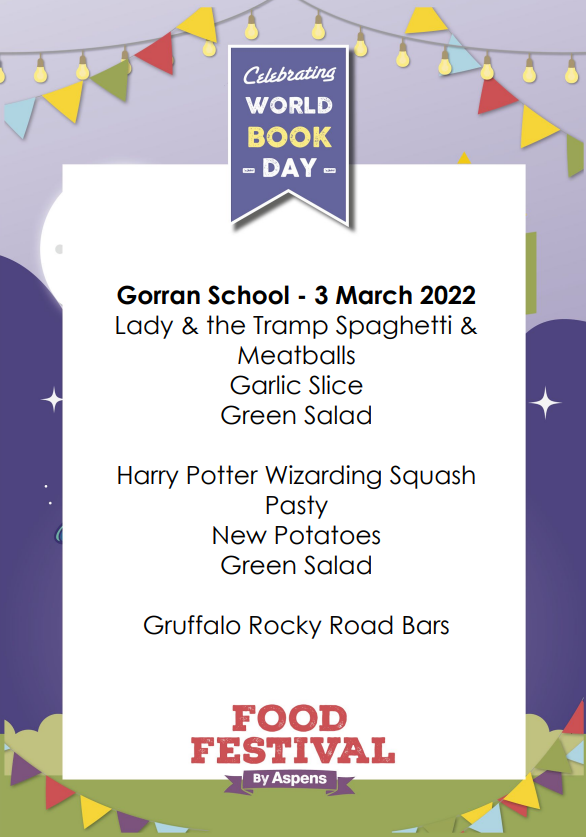 Spring Term 2022FebruaryMon 21st – Fri 25th Spring Half TermMarchThursday 3rd Change of menu -  please see belowFriday 4th Zebras – Cornish Pirates rugby coaching amFriday 11th Zebras – Cornish Pirates rugby coaching amMonday 14th Science WeekFriday 18th Zebras – Cornish Pirates rugby coaching amComic Relief Wednesday 23rd Lions ~ Cornish Pirates Rugby Festival @ St Austell RFC pmFriday 25th Zebras – Cornish Pirates rugby coaching amWednesday 30th FunFest 22 @ The Roseland (pm)AprilFriday 1st Zebras – Cornish Pirates rugby coaching amMonday 4th English WeekFriday 8th Zebras – Cornish Pirates rugby coaching amLast day of Spring TermSummer Term 2022Monday 25th First day of Summer TermMay Monday 2nd May Day Bank Holiday – school closedWednesday 4th pm ~ Balancability for Giraffes Thursday 5th Cross Country (TBC)Wednesday 11th  pm ~ Balancability for Giraffes Wednesday 18th  pm ~ Balancability for Giraffe Wednesday 25th  pm ~ Balancability for Giraffes Mon 30th–Fri 3rd JuneSummer Half TermJuneMonday 6th Class & Team PhotosWednesday 8thpm ~ Balancability for Giraffes 6-a-side Football @ St Mawes Football ClubFriday 10th Elephants ~ Multiskills coachingMon 13th – Fri 17th Lions Camp ~ Isles of ScilliesFriday 17th Elephants ~ Multiskills coachingFriday 24th Elephants ~ Multiskills coachingWednesday 29th Dance @ The Roseland Academy JulyMonday 4th INSET DAY – SCHOOL CLOSED TO PUPILSFriday 8th Elephants ~ Multiskills coachingMonday 11thSports Day ~ TBCTuesday 12th Reserve Sports Day ~ TBCFriday 15th Elephants ~ Multiskills coachingMonday 18th Art WeekFriday 22nd Elephants ~ Multiskills coachingFriday 22nd Last day of Summer TermMonday 25th INSET DAY – SCHOOL CLOSED TO PUPILSTuesday 26th INSET DAY – SCHOOL CLOSED TO PUPILS	  Gorran Stars  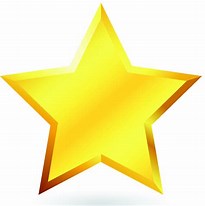 of the Week	Giraffes 	~	Redvers	Elephants	~	Joel	Zebras	~	William	Lions		~	James & Edward    PHSE Weekly Celebration   ‘Working hard to achieve their            goals and dreams’         Giraffes 	~	Bren	Elephants	~	Jack B	Zebras	~	Guy	Lions		~	GeorgeGorran Stars of the Week					Giraffes 		~	Ameley					Elephants	~	Teddy					Zebras		~	Senara					Lions		~	Luke